Pielikums Priekules novada pašvaldības domes27.10.2016.lēmumam (prot.Nr.18,24.)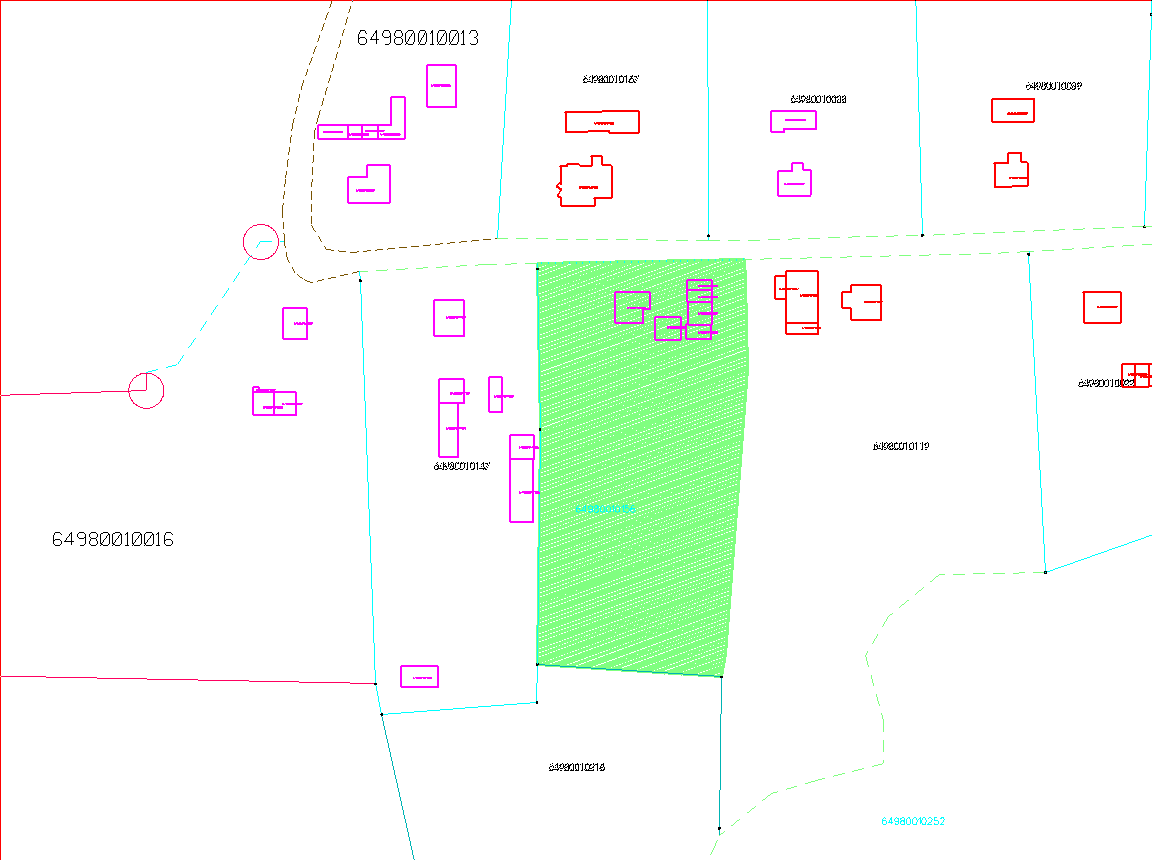 Zemes vienība “Krīgēni”, kadastra apzīmējums 6498 001 0156, Virgas pag., Priekules nov.